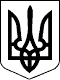 _ СЕСІЯ ЩАСЛИВЦЕВСЬКОЇ СІЛЬСЬКОЇ РАДИ7 СКЛИКАННЯРІШЕННЯ/проєкт/с. ЩасливцевеПро внесення змін до детального плану території колишнього пансіонату «Будівельник» в межах села Генічеська Гірка , вул. Набережна, Генічеського району Херсонської області.На підставі заяви ВАТ «ТРЕСТ «ГЕНІЧЕСЬКАГРОБУД» в особі керуючого санацією *** щодо надання дозволу на внесення змін до детального плану території колишнього пансіонату «Будівельник» в межах села Генічеська Гірка, вулиця Набережна, *** Генічеського району Херсонської області керуючись статтею 12, статтею 39 Земельного кодексу України та статтею 26 Закону України «Про місцеве самоврядування в Україні», сесія Щасливцевської сільської радиВИРІШИЛА:Внести зміни до детального плану території колишнього пансіонату «Будівельник» в межах села Генічеська Гірка, вулиця Набережна, *** Генічеського району Херсонської області.Замовником розроблення містобудівної документації зазначеної в п.1 цього рішення визначити Виконавчий комітет Щасливцевської сільської ради.Доручити Замовнику організацію внесення змін до детального плану території зазначеної в п. 1 цього рішенняФінансування розроблення містобудівної документації зазначеної в п. 1 цього рішення визначити з інших джерел.Контроль за виконанням рішення покласти на комісію з питань регулювання земельних відносин та охорони навколишнього середовища.Сільський голова						Віктор ПЛОХУШКО